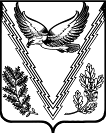 АДМИНИСТРАЦИЯ ЧЕРНИГОВСКОГО СЕЛЬСКОГО ПОСЕЛЕНИЯАПШЕРОНСКОГО РАЙОНАПОСТАНОВЛЕНИЕ             от 17.08.2018                                                                                                 № 62с. ЧерниговскоеОб утверждении порядка работы с обращениями граждан в администрации Черниговского сельского поселения Апшеронского районаВ целях реализации Федерального закона от 2 мая 2006 года № 59-ФЗ «О порядке рассмотрения обращений граждан Российской Федерации», Закона Краснодарского края от 28 июня 2007 года № 1270-КЗ «О дополнительных гарантиях реализации права граждан на обращение в Краснодарском крае» п о с т а н о в л я ю:1. Утвердить порядок работы с обращениями граждан в администрации Черниговского сельского поселения Апшеронского района согласно приложению к настоящему постановлению.2. Постановление администрации Черниговского сельского поселения Апшеронского района от 22 февраля 2018 года № 25 «О порядке работы с обращениями граждан в администрации Черниговского сельского поселения Апшеронского района» признать утратившим силу.3. Инженеру по земельно-имущественным отношениям администрации Черниговского сельского поселения Апшеронского района А.Г. Хартян опубликовать настоящее постановление на официальном сайте администрации Черниговского сельского поселения Апшеронского района.4. Контроль за выполнением настоящего постановления оставляю за собой.5. Настоящее постановление вступает в силу после его официального опубликования.Глава Черниговского сельского поселения Апшеронского района                                                В.Ф. ХильченкоПРИЛОЖЕНИЕк постановлению администрацииЧерниговского сельского поселения Апшеронского районаот 17.08.2018 г. № 62Порядокрассмотрения обращений граждан в администрации Черниговского сельского поселения Апшеронского района 1. Общие положения1.1. Порядок рассмотрения обращений граждан в администрации Черниговского сельского поселения Апшеронского района (далее - Порядок) разработан в целях повышения уровня внесудебной защиты конституционных прав и законных интересов граждан, результативности и качества рассмотрения обращений граждан и определяет сроки и последовательность действий при рассмотрении письменных (в том числе электронных) и устных обращений, а также порядок взаимодействия администрации Черниговского сельского поселения Апшеронского района (далее – администрация) с территориальными органами федеральных органов исполнительной власти по Краснодарскому краю, органами исполнительной власти Краснодарского края и муниципального образования Апшеронский район при организации рассмотрения обращений граждан.Порядок рассмотрения обращений граждан в администрации распространяется на правоотношения, связанные с рассмотрением в администрации обращений граждан, коллективных обращений, объединений граждан, в том числе юридических лиц.1.2. Перечень нормативных правовых актов, регулирующих рассмотрение обращений граждан:Конституция Российской Федерации;Федеральный закон от 2 мая 2006 года № 59-ФЗ «О порядке рассмотрения обращений граждан Российской Федерации»;Федеральный закон от 09 февраля 2009 года № 8-ФЗ «Об обеспечении доступа к информации о деятельности государственных органов и органов местного самоуправления»;Федеральный закон от 27 июля 2006 года № 152-ФЗ «О персональных данных»;Закон Краснодарского края от 28 июня 2007 года № 1270-КЗ «О дополнительных гарантиях реализации права граждан на обращение в Краснодарском крае»;Устав Черниговского сельского поселения Апшеронского района.1.3. Результатом рассмотрения обращений граждан является направление заявителю письменного ответа по существу поставленных в обращении вопросов со ссылками на нормативные правовые акты, либо перенаправление обращения в другой государственный орган или соответствующему должностному лицу с уведомлением заявителя о переадресации обращения, либо уведомление заявителя о невозможности рассмотрения обращения по существу поднимаемых вопросов на основании статьи 11 Федерального закона от 02 мая 2006 года № 59-ФЗ «О порядке рассмотрения обращений граждан Российской Федерации».В случае если в письменном обращении не указаны фамилия гражданина, направившего обращение, почтовый адрес, по которому должен быть направлен ответ, ответ на обращение не дается. Если в указанном обращении содержатся сведения о подготавливаемом, совершаемом или совершенном противоправном деянии, а также о лице, его подготавливающем, совершающем или совершившем, обращение подлежит направлению в государственный орган в соответствии с его компетенцией.2. Требования к порядку рассмотрения обращений граждан2.1. Информирование о порядке рассмотрения обращений граждан:2.1.1. Местонахождение администрации:почтовый адрес: 352678, Российская Федерация, Краснодарский край, Апшеронский район, с. Черниговское, ул.1 Мая, 1;Режим работы:понедельник - 09.00 - 18.00 (перерыв с 13.00 до 13.50)вторник - 09.00 - 18.00 (перерыв с 13.00 до 13.50)среда - 09.00 - 18.00 (перерыв с 13.00 до 13.50)четверг - 09.00 - 18.00 (перерыв с 13.00 до 13.50)пятница - 09.00 - 17.00 (перерыв с 13.00 до 13.30)суббота - воскресенье - выходные дни.Телефон/факс для приема письменных обращений граждан: 8 (86152)3-41-17.Адрес электронной почты администрации Черниговского сельского поселения Апшеронского района: chernigolga@mail.ru.Официальный сайт администрации Черниговского сельского поселения Апшеронского района: http:// www. ch.apsheronsk-oms.ruОрганизацию порядка рассмотрения обращений граждан и контроль за его соблюдением осуществляет непосредственно организационный отдел администрации (далее – организационный отдел), телефон организационного отдела: 8 (86152) 3-41-17.Специалист организационного отдела, ответственный за работу с обращениями граждан, осуществляет прием обращений  граждан ежедневно, кроме выходных (суббота, воскресенье) и праздничных дней: понедельник – пятница с 09.00 - 17.00 (перерыв: с 13.00 до 13.50, пятница с 13.00 до 13.30). Телефон: (8-86152) 3-41-17.Прием граждан, запись на прием по личным вопросам к главе Черниговского сельского поселения Апшеронского района (далее – глава поселения), осуществляется в организационном отделе администрации ежедневно, кроме выходных (суббота, воскресенье) и праздничных дней: понедельник – пятница с 09.00 - 17.00 (перерыв с 13.00 до 13.50, пятница с 13.00 до 13.30). Телефон: (8-86152) 3-41-17. 2.1.2. Информирование заявителей.Информирование граждан осуществляется в устной, письменной форме (в том числе в форме электронного документа). Специалист организационного отдела, ответственный за организацию работы с обращениями граждан, осуществляет информирование заявителей: о местонахождении и графике работы администрации; о справочных телефонах и почтовых адресах; об адресе официального сайта в сети Интернет, адресе электронной почты администрации; о порядке получения заявителем информации по вопросам организации рассмотрения обращений, в том числе с использованием информационных систем; о порядке, форме и месте размещения информации в печатных и электронных средствах массовой информации.Основные требования к информированию граждан: своевременность, полнота, актуальность, достоверность представляемой информации и четкость ее изложения.2.1.3. Информирование заявителей в администрации осуществляется при:- непосредственном обращении заявителя лично по телефону, письменно почтой, электронной почтой, факсимильной связью в администрацию;- размещении информационных материалов в сети Интернет на официальном сайте администрации и средствах массовой информации.Информация о порядке рассмотрения обращений граждан предоставляется непосредственно в организационном отделе, в том числе с использованием телефонной связи и информационно-телекоммуникационных сетей общего пользования; посредством публикации в средствах массовой информации (в том числе путем размещения информации о почтовых адресах, справочных телефонах, факсах, адресах сайтов в сети Интернет, адресах электронной почты, режиме работы администрации, графиков личного приема граждан на официальном сайте Черниговского сельского поселения Апшеронского района в сети Интернет, на информационных стендах в администрации, в средствах массовой информации.2.1.4. Требования к форме и характеру взаимодействия должностных лиц с заявителями.При информировании заявителей о ходе и результатах рассмотрения обращений, ответах на телефонные звонки и устные обращения должностное лицо подробно, в вежливой (корректной) форме информирует граждан по интересующим их вопросам. Если отсутствует возможность ответить на поставленный вопрос, гражданину сообщается телефонный номер, по которому можно получить необходимую информацию.2.1.5. Требования к оформлению информационных стендов.На информационном стенде в администрации размещаются следующие материалы: тексты нормативных актов, почтовый адрес, адрес электронной почты, график приема граждан должностными лицами.2.2. Рассмотрение обращений граждан осуществляется бесплатно.2.3. Общие требования к оформлению обращений.Письменное обращение составляется в произвольной форме рукописным или машинописным способом и в обязательном порядке должно содержать: наименование органа местного самоуправления либо фамилию, имя, отчество соответствующего должностного лица, либо должность соответствующего должностного лица;фамилию, имя, отчество (последнее - при наличии) заявителя;почтовый адрес заявителя, на который должен быть направлен ответ либо уведомление о переадресации обращения;суть предложения, заявления, жалобы;личную подпись заявителя;дату написания.В случае необходимости в подтверждение своих доводов заявитель прилагает к обращению документы и материалы либо их копии.Обращение, поступившее в администрацию в форме электронного документа, подлежит рассмотрению в порядке, установленном Федеральным законом от 2 мая 2006 года № 59-ФЗ «О порядке рассмотрения обращений граждан Российской Федерации» и настоящим порядком. В обращении заявитель в обязательном порядке указывает свои фамилию, имя, отчество (последнее - при наличии), адрес электронной почты, по которому должны быть направлены ответ, уведомление о переадресации обращения. Гражданин вправе приложить к такому обращению необходимые документы и материалы в электронной форме. 2.4. Сроки рассмотрения обращений.2.4.1. Обращения, поступившие в администрацию по компетенции, рассматриваются в течение 30 дней. Указанный срок исчисляется от даты регистрации обращения в организационном отделе до даты направления ответа заявителю. В исключительных случаях срок рассмотрения обращения может быть сокращен.2.4.2. Обращения депутатов Совета Черниговского сельского поселения Апшеронского района, связанные с обращениями граждан, не требующие дополнительного изучения и проверки, рассматриваются не позднее 15 дней, а при необходимости получения дополнительных материалов - не позднее 30 дней.2.4.3. В исключительных случаях, а также в случае направления запроса в государственные органы, органы местного самоуправления глава Черниговского сельского поселения Апшеронского района (далее – глава поселения), давший поручение по рассмотрению обращения, вправе продлить срок его рассмотрения не более чем на 30 дней при условии уведомления об этом заявителя.Для решения вопроса о продлении срока рассмотрения обращения непосредственный исполнитель готовит служебную записку с обоснованием необходимости продления срока и представляет ее главе поселения.В случае принятия главой поселения решения о продлении срока рассмотрения заявителю направляется уведомление.2.4.4. Срок рассмотрения исчисляется в календарных днях. Если окончание срока рассмотрения обращения приходится на нерабочий день, то днем окончания этого срока считается предшествующий ему рабочий день.2.4.5. Исполнители несут ответственность за соблюдение сроков рассмотрения обращений.2.4.6. Контроль за соблюдением сроков рассмотрения обращений граждан в администрации осуществляется специалистом организационного отдела, ответственным за работу с обращениями граждан.3. Последовательность, сроки и требования к организации рассмотрения обращений, в том числе в электронной форме3.1. Прием и первичная обработка письменных обращений граждан.3.1.1. Основание для начала организации рассмотрения обращений граждан - поступление в администрацию письменного обращения (в том числе в электронной форме).3.1.2. Обращение может быть доставлено непосредственно гражданином, его представителем, поступить по почте, телеграфу, каналам электронной и факсимильной связи.3.1.3. Обращения на имя главы поселения, поступающие в администрацию по почте, телеграфу, каналам электронной и факсимильной связи передаются главному специалисту организационного отдела в день поступления. В администрации корреспонденция проверяется на безопасность вложения. Главный специалист организационного отдела при обнаружении подозрительного почтового отправления (большая масса, смещение центра тяжести, наличие масляных пятен, необычный запах, особенности оформления) незамедлительно сообщает о нем дежурному полиции в ОМВД России по Апшеронскому району.Проверенная сотрудниками правоохранительных органов корреспонденция передается в организационный отдел администрации.3.1.4. После вскрытия конверта проверяется наличие в нем письменных вложений. Если в конверте отсутствует письменное вложение, либо обнаружилась недостача упоминаемых автором или описью документов, составляется акт (приложения №№ 1, 2). Также составляется акт на письмо (приложение № 3), к которому прилагаются денежные знаки, кроме изъятых из обращения, ценные бумаги, оригиналы документов (паспорт, военный билет, трудовая книжка, пенсионное удостоверение и другое).3.1.5. К тексту письма подкладывается конверт, который хранится вместе с обращением в течение всего периода его рассмотрения. В случае отсутствия текста письма к конверту (или вложенным материалам, если они имеются) подкладывается бланк с текстом «письменного обращения к адресату нет».3.1.6. Служебные письма (на официальном бланке или имеющие штамп организации и подписанные одним из ее руководителей), а также письма депутатов всех уровней без приложенных к ним обращений граждан специалист, ответственный за работу с обращениями граждан, в журнале регистрации обращений граждан не регистрируются, регистрируются в журнале входящей корреспонденции.3.1.7. Обращения с пометкой «лично» не вскрываются и передаются адресату. В случае если обращение, поступившее с пометкой «лично» не является письмом личного характера, получатель должен передать его для регистрации.3.1.8. Обработка обращений граждан, поступивших в форме электронных сообщений (интернет - обращений), направленных через официальный интернет-сайт поселения, осуществляется аналогично письменным обращениям 3.1.9. Обработка обращений граждан, поступивших по каналам факсимильной электронной связи, осуществляется аналогично письменным обращениям.3.1.10. Письменные обращения граждан на имя главы поселения, доставленные в администрацию автором или лицом, представляющим его интересы, принимаются специалистом организационного отдела, ответственным за работу с обращениями граждан. На копии обращения проставляется штамп-уведомление о поступлении обращения  с указанием даты поступления, количества листов обращения и контактного телефона.3.2. Регистрация обращений.3.2.1. Все поступающие в администрацию письменные обращения граждан регистрируются в журнале регистрации обращений граждан в течение трех рабочих дней с даты их поступления.В случае поступления обращений в день, предшествующий праздничным или выходным дням, их регистрация может производиться в рабочий день, следующий за праздничными или выходными днями.Информация о персональных данных авторов письменных обращений и обращений, направленных в электронном виде, хранится и обрабатывается с соблюдением требований действующего законодательства о персональных данных.3.2.2. На первой странице письма (а не на сопроводительных документах к нему) в правом нижнем углу либо на свободном от текста месте проставляется регистрационный штамп с указанием даты поступления и регистрационного номера.3.2.3. Регистрация обращений осуществляется в пределах календарного года.3.2.4. В регистрационно-контрольную карточку (приложение № 6) вносятся:регистрационный номер;дата регистрации;фамилия и инициалы автора обращения (в именительном падеже) и его почтовый или электронный адрес (если адрес отсутствует и в письме, и на конверте, то при определении территории проживания заявителя следует руководствоваться данными почтового штемпеля). Если почтовый адрес отсутствует, а указан только электронный адрес заявителя, в адресную строку вносится запись: «Без точного адреса»;социальное положение и льготная категория (в случае наличия);пол, возрастная категория;форма обращения (письмо, телеграмма);вид обращения (жалоба, предложение, заявление, запрос);количество листов и приложений (если имеются);указывается, откуда поступило обращение (из администрации Краснодарского края, из Администрации Президента Российской Федерации, Законодательного Собрания Краснодарского края, от заявителя и т.д.), дата, исходящий номер сопроводительного письма;краткое содержание обращения, которое должно быть четким, отражать его суть;фамилия исполнителя, ответственного за рассмотрение обращения;резолюция руководителя;срок исполнения поручения.3.2.6. При регистрации коллективных обращений (обращений, подписанных двумя или более авторами) в регистрационно-контрольную карточку вносится первая разборчиво указанная фамилия с припиской «и другие». Первой указывается фамилия того автора, в адрес которого заявители просят направить ответ. В случае отсутствия ссылки на фамилию первой указывается фамилия, обозначенная на конверте. В регистрационно-контрольной карточке проставляется отметка «коллективное». Коллективные обращения без подписей регистрируются по названию организации, предприятия, учреждения (заведения), из которых они поступили (например «коллектив ОАО «Краснодеревщик», «коллектив МБОУСОШ № 11»).3.2.7. Если автор (Иванов) пересылает обращение через второе лицо (Петров), указывая его адрес и не указывая своего, то в графе «Ф.И.О.» отмечаются две фамилии: Иванов, Петров.3.2.8. Если заявитель не указал своей фамилии, то в регистрационно-контрольную карточку вносится запись «без подписи».3.2.9. Зарегистрированные письма заявителям не возвращаются (за исключением случаев, предусмотренных федеральным законодательством). Возврат обращения заявителю возможен до его регистрации. По письменному запросу заявителю возвращаются приложения к обращению, как во время рассмотрения, так и во время архивного хранения.3.3. Направление обращений на рассмотрение.3.3.1. Основание для начала процедуры - регистрация письменного обращения в журнале.3.3.2. Специалист организационного отдела, ответственный за работу с обращениями граждан, готовит проект резолюции (определяет исполнителей, срок и порядок разрешения вопросов обращения), в день регистрации представляет обращение главе для принятия решения о ходе рассмотрения. При направлении обращения на рассмотрение по принадлежности могут определяться методы рассмотрения обращения: комиссионное рассмотрение, с выходом (выездом) на место, с участием заявителя, с проведением собрания и другие.3.3.3. Решение о направлении письма на рассмотрение принимается исходя исключительно из его содержания, независимо от того, на чье имя оно адресовано.3.3.4. Письменные обращения, содержащие вопросы, решение которых не входит в компетенцию администрации, в течение семи дней со дня регистрации направляются на рассмотрение в соответствующий орган или соответствующему должностному лицу, в компетенцию которых входит решение поставленных в обращениях вопросов, с уведомлением граждан, направивших обращение, о переадресации обращений. Уведомление о переадресации обращений подписывается главой поселения.3.3.5. Письменное обращение, содержащее информацию о фактах возможных нарушений законодательства Российской Федерации в сфере миграции, направляется в течение пяти дней со дня регистрации в территориальный орган федерального органа исполнительной власти, осуществляющего правоприменительные функции, функции по контролю, надзору и оказанию государственных услуг в сфере миграции, и высшему должностному лицу субъекта Российской Федерации (руководителю высшего исполнительного органа государственной власти субъекта Российской Федерации) с уведомлением гражданина, направившего обращение, о переадресации его обращения, за исключением случая, указанного в подпункте 3.3.12 пункта 3.3 раздела 3 настоящего Порядка.3.3.6. Уведомления авторам обращений направляются в конвертах посредством почтовой связи.3.3.7. Уведомления авторам обращений, поступивших по информационным системам общего пользования (электронная почта), направляются на электронный адрес, указанный в обращении, в случае отсутствия почтового адреса либо наличия просьбы заявителя о направлении ответа на указанный электронный адрес. 3.3.8. Если в поручении по рассмотрению обращения указано несколько исполнителей, то копии обращения направляются всем исполнителям. 3.3.9. В случае если обращение направлено не по принадлежности, исполнитель в пятидневный срок возвращает его специалисту организационного отдела, ответственному за работу с обращениями, с мотивированной служебной запиской на имя главы поселения, давшего поручение. В записке указывается орган или должностное лицо, в чью компетенцию входит решение поднимаемых в обращении вопросов.Не допускается передача обращения от одного исполнителя к другому, минуя специалиста организационного отдела, ответственного за работу с обращениями.3.3.10. В структурных подразделениях администрации непосредственные исполнители определяются руководителями.Поручение руководителя должно содержать: фамилии и инициалы лиц, которым дается поручение, четко сформированный текст, предписывающий действия, порядок и срок исполнения, подпись руководителя. Поручение может состоять из нескольких частей, предписывающих каждому исполнителю самостоятельное действие, порядок и срок исполнения поручения.3.3.11. Запрещается направлять жалобу на рассмотрение в структурное подразделение администрации или должностному лицу, решение или действие (бездействие) которых обжалуется. В случае, если с вышеуказанным запретом невозможно направление жалобы на рассмотрение в структурное подразделение администрации или должностному лицу, в компетенцию которых входит решение поставленных в обращении вопросов, жалоба возвращается гражданину с разъяснениями его права обжаловать соответствующее решение или действие (бездействие) в установленном порядке в суд.3.3.12. В случае если текст письменного обращения не позволяет определить суть предложения, заявления или жалобы, ответ на обращение не дается и оно не подлежит направлению на рассмотрение в государственный орган, орган местного самоуправления или должностному лицу в соответствии с их компетенцией, о чем в течение семи дней со дня регистрации обращения сообщается гражданину, направившему обращение. 3.3.13. Обращение, в котором содержатся нецензурные либо оскорбительные выражения, угрозы жизни, здоровью и имуществу должностного лица, а также членов его семьи, может быть оставлено без ответа по существу поставленных в нем вопросов с уведомлением гражданина, направившего обращение, о недопустимости злоупотребления правом.3.3.14. Жалобы, адресованные главе Черниговского сельского поселения Апшеронского района на правоохранительные и судебные органы, в том числе содержащие требования о записи на личный прием по данным вопросам, направляются главе муниципального образования Апшеронский район. 3.4. Рассмотрение обращений3.4.1. Основание для начала рассмотрения - получение исполнителем поручения по рассмотрению письменного обращения.3.4.2. Если поручение дано одновременно нескольким должностным лицам, то работу по рассмотрению обращения координирует лицо, отмеченное в поручении пометкой «свод», им обобщаются материалы, готовится и направляется ответ заявителю (при необходимости - и администрации муниципального образования Апшеронский район, Краснодарского края). Соисполнители не позднее трех дней до истечения срока исполнения обращения обязаны представить ответственному исполнителю все необходимые материалы для обобщения и подготовки ответа. При этом персональную ответственность за рассмотрение обращения несут все исполнители. При отсутствии пометки «свод» ответ заявителю (при необходимости - и администрации муниципального образования Апшеронский район, Краснодарского края) направляет каждый исполнитель в части компетенции.3.4.3. Должностное лицо при рассмотрении обращения:1) обеспечивает объективное, всестороннее и своевременное рассмотрение обращения, в случае необходимости - с участием гражданина, направившего обращение;2) запрашивает, в том числе в электронной форме, необходимые для рассмотрения обращения документы и материалы в других государственных органах, органах местного самоуправления и у иных должностных лиц, за исключением судов, органов дознания и органов предварительного следствия;3) принимает меры, направленные на восстановление или защиту нарушенных прав, свобод и законных интересов гражданина;4) дает письменный ответ по существу поставленных в обращении вопросов, за исключением случаев, указанных в статье 11 Федерального закона от 2 мая 2006 года № 59-ФЗ «О порядке рассмотрения обращений граждан Российской Федерации»;5) уведомляет гражданина о направлении его обращения на рассмотрение в другой государственный орган, орган местного самоуправления или иному должностному лицу в соответствии с их компетенцией.Ответ на обращение направляется в форме электронного документа по адресу электронной почты, указанному в обращении, поступившем в государственный орган, орган местного самоуправления или должностному лицу в форме электронного документа, и в письменной форме по почтовому адресу, указанному в обращении, поступившем в письменной форме. Кроме того, на поступившее обращение, содержащее предложение, заявление или жалобу, которые затрагивают интересы неопределенного круга лиц, в частности на обращение, в котором обжалуется судебное решение, вынесенное в отношении неопределенного круга лиц, ответ, в том числе с разъяснением порядка обжалования судебного решения, может быть размещен с соблюдением требований части 2 статьи 6 Федерального закона от 2 мая 2006 года № 59-ФЗ «О порядке рассмотрения обращений граждан Российской Федерации» на официальном сайте данных государственного органа или органа местного самоуправления в информационно-телекоммуникационной сети «Интернет». 3.4.4. При рассмотрении повторного обращения (обращения, поступившего от одного и того же лица по одному и тому же вопросу, в котором обжалуется решение, принятое по предыдущему обращению, или указывается на недостатки, допущенные при рассмотрении и разрешении предыдущего обращения, либо сообщается о несвоевременном рассмотрении предыдущего обращения, если со времени его поступления истек установленный законодательством срок рассмотрения) анализируется имеющаяся по поднимаемым в нем вопросам переписка. Повторные обращения могут ставиться на контроль. Письма одного и того же заявителя и по одному и тому же вопросу, поступившие до истечения срока рассмотрения, считаются первичными. Не являются повторными письма одного и того же заявителя, но по разным вопросам.3.4.5. Письма с просьбами о личном приеме главой поселения рассматриваются как обычные обращения. Если в обращении не указана проблема, то заявителю направляется сообщение о порядке организации личного приема граждан должностными лицами администрации, а заявление оформляется «в дело» как исполненное.3.4.6. Письма граждан, поступившие из редакций средств массовой информации, от руководителей политических партий и общественных объединений (в том числе с просьбой проинформировать о результатах рассмотрения), рассматриваются в соответствии с настоящим Порядком.3.4.7. Обращение, содержащее в адресной части обращения пометку «лично», рассматриваются на общих основаниях в соответствии с настоящим Порядком.3.4.8. В случае если в письменном обращении содержится вопрос, на который заявителю неоднократно давались письменные подробные мотивированные ответы по существу в связи с ранее направляемыми обращениями, и при этом в обращении не приводятся новые доводы или обстоятельства, глава поселения на основании служебной записки исполнителя (приложение № 4) вправе принять решение о безосновательности очередного обращения и прекращении переписки с гражданином по данному вопросу при условии, что указанное обращение и ранее направляемые обращения направлялись в один и тот же государственный орган, орган местного самоуправления или одному и тому же должностному лицу. Сообщение о прекращении переписки направляется автору за подписью главы поселения.3.4.9. Обращение, в котором обжалуется судебное решение, в течение семи дней со дня регистрации возвращается гражданину, направившему обращение, с разъяснением порядка обжалования данного судебного решения.3.4.10. В случае поступления письменного обращения, содержащего вопрос, ответ на который размещен в соответствии с частью 4 статьи 10 Федерального закона от 2 мая 2006 года № 59-ФЗ «О порядке рассмотрения обращений граждан Российской Федерации» на официальном сайте органа местного самоуправления в информационно-телекоммуникационной сети «Интернет», гражданину, направившему обращение, в течение семи дней со дня регистрации обращения сообщается электронный адрес официального сайта в информационно-телекоммуникационной сети «Интернет», на котором размещен ответ на вопрос, поставленный в обращении, при этом обращение, содержащее обжалование судебного решения, не возвращается.3.5. Ответы на обращения.3.5.1. Рассмотрение обращения завершается подготовкой ответа и направлением его заявителю.3.5.2. Текст ответа должен излагаться четко, последовательно, кратко, со ссылками на нормативные правовые акты, давать исчерпывающие разъяснения на все поставленные в обращении вопросы. При подтверждении фактов нарушений прав заявителя, изложенных в жалобе, в ответе следует указать, какие меры приняты к виновным должностным лицам.3.5.3. Запрещается направлять гражданам ответы с исправлениями, ошибками (в том числе в реквизитах).3.5.4. В ответе на поручение по рассмотрению обращения должно быть указано, что заявитель проинформирован о результатах рассмотрения обращения. В ответах на коллективные обращения указывается, кому именно из авторов дан ответ.3.5.5. Обращение и ответ могут быть возвращены исполнителю для повторного рассмотрения, если из ответа следует, что рассмотрены не все вопросы, поставленные в обращении, либо проблема заявителя рассмотрена формально.Решение о возврате на дополнительное рассмотрение принимается главой поселения.3.5.6. Если на обращение дается промежуточный ответ, то в тексте указываются срок или условия окончательного решения вопроса.3.5.7. Обращение, на которое дается промежуточный ответ (продление срока рассмотрения), в архив не направляется до разрешения вопросов, поднимаемых в нем.3.5.8. Ответы заявителям подписываются главой поселения.3.5.9. Ответы на обращения, поступившие из федеральных и региональных органов государственной власти, по которым запрашивается информация о результатах рассмотрения, подписываются главой Черниговского сельского поселения Апшеронского района либо уполномоченными на то должностными лицами.3.5.10. На коллективное обращение ответ дается на имя гражданина, по фамилии которого оно учтено («Ивановой В.И. - для сообщения всем заявителям», или «Ивановой В.И. - для информирования заинтересованных лиц», или «Ивановой В.И. и другим»). В отдельных случаях по требованию лиц, подписавших обращение, ответы направляются и другим адресатам. В тексте ответа необходимо указать, что ответ дается на коллективное обращение.3.5.11. Если дубликат обращения поступил после разрешения основного обращения, то не позднее десятидневного срока ответ на него направляется с кратким изложением принятого ранее решения, со ссылкой на дату и исходящий номер предыдущего ответа и с приложением его копии.3.5.12. В ответе на дубликатное обращение делается ссылка на все поступившие обращения и адресатов, их направивших. К примеру, «Ваши обращения, поступившие из администрации Краснодарского края, Администрации Президента Российской Федерации, по их поручениям, рассмотрены».3.5.13. В случае если в письменном обращении не указаны фамилия гражданина, направившего обращение или почтовый адрес, адрес электронной почты, по которому должен быть направлен ответ, ответ на обращение не дается.3.5.14. Допустимо оставить без ответа по существу поставленных в нем вопросов обращение, в котором содержатся нецензурные либо оскорбительные выражения, угрозы жизни, здоровью и имуществу должностного лица, членов его семьи, с уведомлением заявителя о недопустимости злоупотребления правом.3.5.15.В случае, если текст письменного обращения не поддается прочтению или  не позволяет определить суть предложения, заявления или жалобы ответ на обращение не дается, и оно не подлежит направлению на рассмотрение, о чем в течение семи дней со дня регистрации обращения сообщается гражданину, направившему обращение, если его фамилия и почтовый адрес поддаются прочтению.3.5.16. В случае поступления письменного обращения, содержащего вопрос, ответ на который размещен в соответствии с частью 4 статьи 10 Федерального закона от 2 мая 2006 года № 59-ФЗ «О порядке рассмотрения обращений граждан Российской Федерации» на официальном сайте данных органа местного самоуправления в информационно-телекоммуникационной сети «Интернет», заявителю, направившему обращение, в течение семи дней со дня регистрации обращения сообщается электронный адрес официального сайта в информационно-телекоммуникационной сети «Интернет», на котором размещен ответ на вопрос, поставленный в обращении, при этом обращение, содержащее обжалование судебного решения, не возвращается. 3.5.17. Исполнители несут установленную законодательством ответственность за исполнение поручений по обращениям и качество ответов.3.5.18. При согласии должностного лица, дававшего поручение по рассмотрению обращения, с ответом заявителю, материалы рассмотрения обращения списываются им «в дело». Руководитель вправе принять решение об оставлении на дополнительном контроле обращения до полного разрешения вопросов, поднимаемых в нем.В случае если исполнителей несколько и один из них дает промежуточный ответ, то автору поручения по рассмотрению обращения представляются ответы после рассмотрения обращения всеми исполнителями (при условии, что срок окончательного рассмотрения не превышает 60 дней).3.5.19. Ответы на обращения, рассмотренные по поручению администрации Краснодарского края списываются «в дело» главой Черниговского сельского поселения Апшеронского района.3.5.20. В случае отсутствия главы поселения, давшего поручение по рассмотрению обращения, материалы рассмотрения списываются «в дело» исполняющим обязанности главы поселения.3.5.21. Ответ на обращение, поступившее в администрацию в форме электронного документа, направляется в форме электронного документа по адресу электронной почты, указанному в обращении, или в письменной форме по почтовому адресу, указанному в обращении.Информация по контрольному обращению, поступившему с сопроводительными документами из администрации муниципального образования Апшеронский район, Краснодарского края, направляется в соответствующие органы курьером или посредством почтовой связи.3.5.22. В журнале регистрации письменных обращений граждан делается запись о выполнении поручения по рассмотрению обращения (номер и дата отправляемого ответа, результат рассмотрения; примечания о взятии на дополнительный контроль или контроль до полного исполнения по обращению).3.5.23. Отправка ответа заявителю осуществляется исполнителем.3.5.24. Срок регистрации и отправка ответа не должен превышать одного дня со дня его подписания.3.6. Организация личного приема граждан в администрации Черниговского сельского поселения Апшеронского района.3.6.1. Основание для начала процедуры - обращение гражданина в администрацию.3.6.2. Помещения, выделенные для приема граждан, должны соответствовать санитарно-эпидемиологическим правилам и нормативам «Гигиенические требования к персональным электронно-вычислительным машинам и организации работы. СанПиН 2.2.2/2.4.1340-03».3.6.3. Рабочие места должностных лиц, осуществляющих прием граждан, оборудуются компьютерами и оргтехникой.3.6.4. Место ожидания личного приема граждан оборудуется стульями, столом. Заявители обеспечиваются канцелярскими принадлежностями, бумагой для написания обращений.3.6.5. Места для проведения личного приема граждан оборудуются системами вентиляции, кондиционирования воздуха, противопожарной системой и средствами пожаротушения, системой охраны, питьевой водой и разовыми стаканчиками.3.6.6. Организация личного приема граждан в администрации осуществляется организационным отделом.3.6.7. Личный прием граждан в администрации Черниговского сельского поселения Апшеронского района осуществляется понедельник - четверг с 10 час. 00 мин. до 12час. 00 мин. Прием граждан ведет глава Черниговского сельского поселения Апшеронского района. 3.6.8. Должностное лицо, осуществляющее личный прием, обеспечивается настольной табличкой, содержащей сведения о его фамилии, имени, отчестве и должности.3.6.9. Прием граждан осуществляется в порядке очередности. В исключительных случаях возможен прием вне очереди по состоянию здоровья заявителя либо в связи с удаленностью места проживания.3.6.10. Отдельные категории граждан в случаях предусмотренных законодательством Российской Федерации, пользуются правом на личный прием в первоочередном порядке: ветераны и инвалиды Великой Отечественной войны;ветераны и инвалиды боевых действий; инвалиды I и II групп;родители (опекуны, попечители, приемные родители), на попечении которых находятся трое и более детей;детей-сирот и детей, оставшихся без попечения родителей.По вопросам предоставления льгот, ежемесячных денежных выплат и т.п. в соответствии с п. 2 ст. 1 Закона Российской Федерации от 15 января 1993 года № 4301-1 «О статусе Героев Советского Союза, Героев Российской Федерации и полных кавалеров ордена Славы» в первоочередном порядке принимаются Герои Советского Союза, Герои Российской Федерации и полные кавалеры ордена Славы».3.6.11. При приеме гражданин предъявляет документ, удостоверяющий его личность.3.6.12. Учет граждан, обратившихся в администрацию, ведется в журнале регистрации обращений граждан в администрацию.3.6.13. Фамилия, имя, отчество заявителя, адрес и краткая аннотация вопроса регистрируются в регистрационно-контрольной карточке. 3.6.14. Специалист, организующий прием, обязан дать заявителю разъяснения по интересующему вопросу либо разъяснить где, кем и в каком порядке может быть рассмотрен поднятый вопрос. Он также вправе организовать заявителю прием сотрудниками соответствующего отдела администрации.При необходимости для рассмотрения поставленных заявителем вопросов на прием может быть приглашен специалист соответствующего отдела администрации.3.6.15. Во время приема заявитель может оставить письменное обращение, которое передается на регистрацию, и дальнейшая работа с ним ведется в соответствии с подразделами 3.1-3.5 порядка.3.6.16. Личный прием граждан осуществляется главой поселения и уполномоченными им лицами по вопросам, отнесенным к их ведению, а также руководителями структурных подразделений администрации при поступлении обращений, рассмотрение которых находится в их компетенции.3.6.17. График приема граждан должностными лицами администрации ежегодно утверждается главой поселения и размещается на информационном стенде в администрации поселения и официальном сайте поселения.3.6.18. Личный прием граждан руководителями структурных подразделений администрации поселения проводится в служебных кабинетах и его организацию осуществляют работники соответствующих структурных подразделений администрации.3.6.19. Специалистом по работе с обращениями на личный прием к главе Черниговского сельского поселения Апшеронского района оформляется карточка личного приема на каждого заявителя (приложение № 5). 3.6.20. Для оперативного решения вопросов в ходе приема заполняется карточка личного приема, оформляется контрольное поручение по разрешению проблемы, подписывается и направляется по факсимильной связи исполнителю.3.6.21. К личным приемам главы поселения (в том числе выездным) специалист организационного отдела готовит подборку материалов по рассмотрению предыдущих письменных и устных обращений заявителей, приглашает для участия в приемах руководителей структурных подразделений администрации, при необходимости – руководителей муниципальных предприятий, учреждений, иных предприятий и учреждений и непосредственно принимает участие в приемах.3.6.22. За два дня до приема карточки личного приема и материалы к ним передаются должностному лицу, которое будет вести прием граждан, для ознакомления и выработки проекта решения по поднимаемым заявителями вопросам.3.6.23. По окончании приема должностное лицо доводит до сведения заявителя свое решение или информирует о том, кому поручено рассмотрение и принятие мер по его обращению, а также, откуда он получит ответ, либо разъясняет где, кем и в каком порядке будет рассмотрено его обращение по существу.3.6.24. В ходе личного приема гражданину может быть отказано в дальнейшем рассмотрении обращения, если ему ранее был дан ответ по существу поставленных в обращении вопросов.3.6.25. Должностное лицо, ведущее прием, принимает решение о постановке на контроль исполнения его поручения.3.6.26. Карточка личного приема (при наличии с приложениями к ней) передается в день приема специалисту организационного отдела, ответственному за рассмотрение обращений граждан, для регистрации и передачи на исполнение, при необходимости оперативного разрешения вопросов заявителя - по факсимильной связи.3.6.27. В случае грубого, агрессивного поведения гражданина прием может быть прекращен. Информация о неадекватном поведении гражданина отражается в карточке личного приема граждан.3.6.28. Должностные лица администрации Черниговского сельского поселения Апшеронского района проводят выездные приемы граждан в населенных пунктах Черниговского сельского поселения Апшеронского района в соответствии с графиком, утвержденным главой поселения.3.6.29. На основе анализа количества и тематики вопросов обращений, поступающих от жителей населенных пунктов поселения, в случае необходимости организуется работа выездного приема администрации Черниговского сельского поселения Апшеронского района. Состав специалистов отраслевых (функциональных) отделов  администрации Черниговского сельского поселения Апшеронского района, участвующих в работе выездного приема, формируется специалистом организационного отдела.3.6.30. В ходе работы выездного приема на каждого заявителя заполняется карточка личного приема.Гражданам даются необходимые разъяснения, юридические консультации, оказывается оперативная помощь либо от них принимаются письменные обращения на имя главы Черниговского сельского поселения Апшеронского района и руководителей подведомственных учреждений администрации Черниговского сельского поселения Апшеронского района (на обращениях проставляется отметка «Принято на личном приеме в администрации»).3.6.31. В ходе работы «выездной приемной» заявитель может оставить письменное обращение, на котором ставится штамп «Принято на личном приеме в администрации», после чего оно передается на регистрацию, и дальнейшая работа ведется в соответствии с подразделами 3.1 - 3.5 порядка. Проекты поручений по письменным обращениям передаются на подпись главе Черниговского сельского поселения Апшеронского района.3.6.32. Исполнение поручений по обращениям, принятым во время работы выездного приема, контролируется специалистом организационного отдела.3.7. Хранение материалов рассмотрения обращений граждан.3.7.1. Обращения, поступившие в администрацию и материалы по их рассмотрению хранятся у специалиста организационного отдела, ответственного за работу с обращениями граждан.3.7.2. На хранение материалы рассмотрения обращений передаются после списания «в дело» главой поселения.3.7.3. Рассмотренное письменное обращение с поручением и все документы, относящиеся к его разрешению, комплектуются в отдельный материал в следующей последовательности:информация о результатах рассмотрения обращения;материалы проверки по обращению (если она проводилась);копия ответа автору, а также (если имеются) копии промежуточных ответов автору, информация о продлении срока рассмотрения;поручение по рассмотрению обращения;письменное обращение, приложения к нему (если они имеются), а также акты (приложения № 2,3).3.7.4. Материалы рассмотрения устных обращений, хранятся отдельно, формируются в папках в хронологическом порядке исходя из номера и даты регистрации.3.7.5. Срок хранения обращений граждан с материалами по их рассмотрению - 5 лет. По истечении срока хранения дела подлежат уничтожению в установленном порядке.4. Порядок и формы контроля за рассмотрением обращений граждан4.1. Контроль за рассмотрением обращений граждан осуществляется в целях обеспечения своевременного и качественного исполнения поручений по обращениям граждан, принятия оперативных мер по своевременному выявлению и устранению причин нарушения прав, свобод и законных интересов граждан, анализа содержания поступающих обращений, хода и результатов работы с обращениями граждан.4.1.2. В администрации контроль за соблюдением порядка рассмотрения обращений граждан, поступающих на имя главы поселения, осуществляется специалистом организационного отдела, ответственным за работу с обращениями граждан.4.2. Контроль за исполнением поручений по обращениям граждан включает:постановку поручений по рассмотрению обращений граждан на контроль;сбор и обработку информации о ходе рассмотрения обращений;подготовку и обобщение данных о содержании и сроках исполнения поручений по обращениям граждан;снятие обращений с контроля.4.2.1. Решение о постановке обращения на контроль в администрации принимается главой поселения.4.2.2. В подведомственных учреждениях администрации Черниговского сельского поселения Апшеронского района постановка обращений на контроль определяется руководителями.4.2.3. На контроль ставятся обращения, в которых сообщается о конкретных нарушениях законных прав и интересов граждан, а также обращения, имеющие большое общественное, политическое значение. Постановка обращений на контроль также производится с целью устранения недостатков в работе органов местного самоуправления, должностных лиц, получения материалов для обзоров почты, аналитических записок и информации, выявления принимавшихся мер в случае повторных (неоднократных) обращений.Обращения, поступающие из Администрации Президента Российской Федерации, администрации Краснодарского края, как правило, ставятся на контроль.4.2.4. Контроль за своевременным рассмотрением обращений граждан, поставленных на контроль в администрации, осуществляется специалистом организационного отдела, ответственным за работу с обращениями граждан, в подведомственных учреждениях администрации Черниговского сельского поселения Апшеронского района - должностными лицами, ответственными за организацию работы с обращениями граждан.4.2.5. Обращения, поступившие в администрацию Черниговского сельского поселения Апшеронского района из региональных органов государственной власти, от депутатов Государственной Думы Федерального Собрания Российской Федерации, депутатов Законодательного Собрания Краснодарского края с просьбой о представлении им результатов рассмотрения, берутся на особый контроль.4.2.6. Обращения, по которым администрацией Черниговского сельского поселения Апшеронского района запрашивается информация о результатах рассмотрения, после исполнения подлежат возврату со всеми материалами в организационный отдел, при этом в ответе на бланке указываются номер и дата регистрации письма в администрации Черниговского сельского поселения Апшеронского района, номер и дата регистрации направляемого ответа, инициалы, фамилия и номер служебного телефона исполнителя. К ответу прикладываются оригинал обращения, копия ответа заявителю и другие востребованные согласно поручению материалы. В деле у исполнителя остаются поручение, копия обращения, копия информации о результатах рассмотрения, копия ответа заявителю и сопутствующие рассмотрению обращения материалы.4.2.7. Проекты ответов на обращения, поставленные на контроль депутатами Государственной Думы Федерального Собрания Российской Федерации и Законодательного Собрания Краснодарского края, Приемной Президента Российской Федерации в Краснодарском крае, оформляются исполнителями за подписью главы Черниговского сельского поселения Апшеронского района и передаются в организационный отдел с оригиналами обращений и приложениями к ним.4.2.8. Для организации контроля за ходом рассмотрения обращений используются вторые экземпляры поручений по их рассмотрению.4.2.9. Если в ответе, поступившем в администрацию Черниговского сельского поселения Апшеронского района, указывается, что вопрос, поставленный заявителем, будет решен в течение определенного времени (не превышающего 30 дней), то рассмотрение обращения остается на контроле.4.3. Ответственность должностных лиц организационного отдела администрации, ответственных за работу с обращениями граждан, закрепляется в их должностных инструкциях. 4.3.1. При уходе в отпуск, либо при освобождении от замещаемой должности исполнитель обязан передать все имеющиеся у него на исполнении обращения замещающему его специалисту.4.3.2. Текущий контроль осуществляется путем проведения проверок соблюдения и исполнения должностными лицами, ответственными за организацию работы с обращениями граждан, положений порядка.4.3.3. Контроль за полнотой и качеством рассмотрения обращений граждан включает проверки результатов рассмотрения обращений граждан с выходом (выездом) на место, опрос заявителей по телефону.4.3.4. Проверки проводятся в случае жалоб заявителей на низкое качество рассмотрения обращений граждан либо выявления нарушений в ходе текущего контроля.4.3.5. В ходе проверок полноты и качества рассмотрения обращений граждан выборочно проверяется достоверность ответов с выездом на место с участием заявителя либо в телефонной беседе с автором обращения.4.3.6. Контроль за соблюдением последовательности действий, определенных административными процедурами по рассмотрению обращений граждан, и принятием решений должностными лицами в структурных подразделениях администрации, осуществляется их руководителями.4.3.7. Текущий контроль осуществляется путем проведения специалистом организационного отдела администрации, ответственным за работу с обращениями граждан, проверок соблюдения и исполнения специалистами нормативных правовых актов, регламентирующих работу с обращениями граждан.4.3.8. В случае установления в результате проверки недостоверности ответа обращение направляется на повторное рассмотрение с поручением главы. В поручении могут устанавливаться методы повторного рассмотрения:комиссионно (с обозначением членов комиссии), с выездом на место, с участием заявителя (заявителей) и другие.4.3.9. Граждане имеют право:- запросить и получить, а должностные лица обязаны им предоставить возможность ознакомления с документами и материалами, относящимися к рассмотрению обращений граждан, а также непосредственно затрагивающими их права и свободы, если нет установленных федеральным законом ограничений на информацию, содержащуюся в этих документах и материалах;получать письменный ответ по существу поставленных в обращении вопросов, за исключением случаев, указанных в статье 11 Федерального закона от 2 мая 2006 года № 59-ФЗ «О порядке рассмотрения обращений граждан Российской Федерации», а в случае, предусмотренном частью 5.1 статьи 11 Федерального закона от 2 мая 2006 года № 59-ФЗ «О порядке рассмотрения обращений граждан Российской Федерации», на основании обращения с просьбой о его предоставлении, уведомление о переадресации письменного обращения в государственный орган, орган местного самоуправления или должностному лицу, в компетенцию которых входит решение поставленных в обращении вопросов;По результатам рассмотрения документов и материалов граждане направляют в администрацию Черниговского сельского поселения Апшеронского района предложения, рекомендации по совершенствованию качества и порядка рассмотрения обращений граждан, а также заявления и жалобы с сообщениями о нарушениях должностными лицами положений порядка.5. Порядок обжалования действий по рассмотрению обращенийграждан и решений, принятых по обращениям5.1. Заявители имеют право обратиться с жалобой на принятое по обращению решение или на действие (бездействие) в связи с рассмотрением обращения в административном и (или) судебном порядке в соответствии с законодательством Российской Федерации.5.2. В случае досудебного (внесудебного) обжалования заявитель может сообщить о нарушении своих прав и законных интересов, противоправных решениях, действиях или бездействии администрации, должностного лица администрации, муниципального служащего, а также о нарушении порядка рассмотрения обращений граждан, некорректном поведении или нарушении служебной этики главе поселения.5.3. Несогласие заявителя с решением или действиями (бездействием) администрации или должностного лица администрации, муниципального служащего при рассмотрении его обращения является основанием для начала досудебного обжалования решения и действия (бездействия) администрации, должностного лица администрации, рассматривающего обращение.5.4. Жалоба на принятое по обращению решение или на действие (бездействие) администрации, должностного лица администрации в связи с рассмотрением обращения рассматривается в соответствии с законодательством и настоящим порядком рассмотрения обращений граждан.5.5. По результатам рассмотрения жалобы администрация принимает одно из следующих решений:1) удовлетворяет жалобу, в том числе в форме отмены принятого решения, исправления допущенных администрацией опечаток и ошибок в выданных в результате предоставления документах, а также в иных формах;2) отказывает в удовлетворении жалобы.Не позднее дня, следующего за днем принятия решения, заявителю в письменной форме и по желанию заявителя в электронной форме направляется мотивированный ответ о результатах рассмотрения жалобы.Глава Черниговского сельского поселения Апшеронского района                                                     В.Ф. ХильченкоПРИЛОЖЕНИЕ № 1к порядку рассмотренияобращений граждан  в администрации Черниговского    сельского поселенияАпшеронского районаАКТ № ____об отсутствии письменных вложений в заказныхписьмах с уведомлением и в письмах с объявленной ценностьюот "___" _____________ 20___ г.Комиссия в составе _______________________________________________                            (фамилия, инициалы и должности лиц, составивших акт)________________________________________________________________________________________________________________________________составила настоящий акт о нижеследующем:_________________ в администрацию Черниговского сельского поселения (число, месяц, год) Апшеронского района поступила корреспонденция, с уведомлением за № _________ от гражданина _________________________________________, проживающего по адресу:___________________________________________________________________________________________________________.При вскрытии почтового отправления  обнаружено  отсутствие  письменного вложения.Настоящий акт составлен в 2 экземплярах.Подписи: 		___________________			__________________                 			(подпись, дата)             		(инициалы,фамилия)                              	___________________			__________________                 			(подпись, дата)             		(инициалы,фамилия)                          ___________________			__________________                 			(подпись, дата)             		(инициалы,фамилия)Глава Черниговского сельского поселения Апшеронского района                                                В.Ф. ХильченкоПРИЛОЖЕНИЕ № 2к порядку рассмотренияобращений гражданв администрации Черниговского сельского поселенияАпшеронского районаАКТ № ____о недостаче документов по описи корреспондента в заказных письмахс уведомлением и в письмах с объявленной ценностьюот "___" _____________ 20___ г.Комиссия в составе _______________________________________________                           (фамилия, инициалы и должности лиц, составивших акт)________________________________________________________________________________________________________________________________составила настоящий акт о нижеследующем:_________________ в администрацию Черниговского сельского поселения (число, месяц, год) Апшеронского района поступила корреспонденция, с уведомлением за № _________ от гражданина _________________________________________, проживающего по адресу:___________________________________________________________________________________________________________.При вскрытии почтового  отправления  обнаружено  недостача  документов, перечисленных автором письма в описи на ценные бумаги, а именно:________________________________________________________________________________________________________________________________________.Настоящий акт составлен в 2 экземплярах.Подписи: 		___________________			__________________                 		(подпись, дата)             			(инициалы,фамилия)                              	___________________			__________________                 		(подпись, дата)             		          (инициалы,фамилия)                                                                                        			          ___________________                     __________________                 		(подпись, дата)             		          (инициалы,фамилия)Глава Черниговского сельского Поселения Апшеронского района                                                 В.Ф. ХильченкоПРИЛОЖЕНИЕ № 3к порядку рассмотренияобращений гражданв администрации Черниговского сельского поселенияАпшеронского районаАКТ № ____о вложении оригиналов документов в заказных письмах с уведомлением и в письмах с объявленной ценностьюот "___" _____________ 20___ г.Комиссия в составе _______________________________________________                           (фамилия, инициалы и должности лиц, составивших акт)________________________________________________________________________________________________________________________________составила настоящий акт о нижеследующем:_________________ в администрацию Черниговского сельского поселения (число, месяц, год) Апшеронского района поступила корреспонденция, с уведомлением за № _________ от гражданина _________________________________________, проживающего по адресу:___________________________________________________________________________________________________________.При вскрытии почтового отправления обнаружены документы, а именно:_________________________________________________________________________________________________________________________________.Настоящий акт составлен в 2 экземплярах.Подписи: 		___________________			__________________                 			(подпись, дата)             		(инициалы,фамилия)                              	___________________			__________________                 			(подпись, дата)             		(инициалы,фамилия)                                ___________________			_________________                 			(подпись, дата)             		(инициалы,фамилия)Глава Черниговского сельского поселения Апшеронского района                                               В.Ф. ХильченкоПРИЛОЖЕНИЕ № 4к порядку рассмотренияобращений гражданв администрации Черниговского сельского поселенияАпшеронского районаГлаве Черниговского сельского   поселения Апшеронского района    _____________________________ (инициалы, фамилия)О прекращении перепискиНа  основании  части  5  статьи  11  Федерального  закона  от 2 мая 2006 года №  59-ФЗ  «О  порядке  рассмотрения обращений граждан Российской Федерации» прошу дать разрешение прекратить переписку с___________________________________________________________________                            (Ф.И.О. заявителя)по вопросу ________________________________________________________________________________________________________________________________________в связи с тем, что в письменном обращении заявителя не содержится новых доводов или обстоятельств, а на предыдущие обращения:1. ______________________              (дата, номер)2. ______________________              (дата, номер)3. ______________________              (дата, номер)давались подробные ответы (копии ответов прилагаются).    Приложение: на ______ л. в ______ экз.__________________         __________________	_____________________    (должность)                      (подпись)                 	    (инициалы, фамилия)Глава Черниговского сельского Поселения Апшеронского района                                             В.Ф. ХильченкоПРИЛОЖЕНИЕ № 5к порядку рассмотренияобращений гражданв администрации Черниговскогосельского поселенияАпшеронского районаКАРТОЧКАЛИЧНОГО ПРИЕМА ГРАЖДАН№ _________                                            от «______»   ____________ 20 ___ г.__________________________________________________________________(фамилия, имя, отчество посетителя)Адрес, телефон _____________________________________________________Место работы: _______________________________________________________Дата приема ________________________________________________________Содержание вопроса _____________________________________________________________________________________________________________________Исполнитель_________________________________________________________
Резолюция	__________________________________________________________________________________________________________________________________________________________________________________________________Автор резолюции ________________________         (_______________________)                                         (подпись)			                     (инициалы, фамилия)Срок исполнения _________________________ Приложение: на _______ листах подлежит возврату(оборотная сторона)Когда фактически рассмотрено _________________________________________Содержание (результат рассмотрения) __________________________________________________________________________________________________________________________________________________________________________Снял с контроля _________________________________________                                                (подпись)Глава Черниговского сельского поселения Апшеронского района                                           В.Ф. ХильченкоПРИЛОЖЕНИЕ № 6к порядку рассмотренияобращений гражданв администрации Черниговскогосельского поселенияАпшеронского районаРЕГИСТРАЦИОННО-КОНТРОЛЬНАЯ КАРТОЧКАКорреспондент, ф.и.о. _________________________________________________Адрес, телефон _______________________________________________________Предыдущие обращения от ___________ № ________ от ____________ № _____Вид документа ________________________________на _____________л. _____Автор, дата, индекс сопровод. письма ___________________________________Дата, индекс поступления _____________________________________________Краткое содержание ________________________________________________________________________________________________________________________________________Отв. исполнитель _____________________________________________________Резолюция ___________________________________________________________________________________________________________________________________________________________________________________________________Автор резолюции ________________________         (_______________________)                                         (подпись)			(инициалы, фамилия)Срок исполнения _________________________ Приложение: на _______ листах										    подлежит возврату(оборотная сторона)Когда фактически рассмотрено _________________________________________Содержание (результат рассмотрения) __________________________________________________________________________________________________________________________________________________________________________Снял с контроля _____________________________________________(подпись)Глава Черниговского сельского Поселения Апшеронского района                                                    В.Ф. Хильченко Дата передачи исполнителюКому направленоПримечанияДата передачи исполнителюКому направленоПримечания